  6-ое заседание 28-го созыва       ҠАРАР                                                                                             РЕШЕНИЕ 30 апрель 2020 йыл                                  №38                              30 апреля 2020 годаО повестке дня     шестого заседания Совета сельского поселенияКунгаковский сельсовет муниципального районаАскинский район  Республики  Башкортостан В соответствии со статьей 35 Регламента Совета сельского поселения Кунгаковский сельсовет муниципального района Аскинский район Республики  Башкортостан, Совет сельского поселения Кунгаковский сельсовет  муниципального района Аскинский район Республики Башкортостан р е ш и л:включить в повестку дня шестого заседания Совета сельского поселения Кунгаковский сельсовет  муниципального района Аскинский район Республики  Башкортостан 28-го созыва следующие вопросы:      1. О внесении изменения в решение Совета сельского поселения Кунгаковский сельсовет муниципального района Аскинский район РБ от 17 ноября 2017 года №136 «Об установлении земельного налога на территории сельского поселения Кунгаковский сельсовет муниципального района Аскинский район Республики Башкортостан»       Внесен главой сельского поселения Кунгаковский сельсовет муниципального района Аскинский район Республики Башкортостан.      Докладывает глава сельского поселения Кунгаковский сельсовет муниципального района Аскинский район Республики Башкортостан.         2. О внесении изменений и дополнений в решение Совета сельского поселения Кунгаковский сельсовет муниципального района Аскинский район Республики Башкортостан №150 от  03.08.2010 года  «О положении об Администрации сельского поселения Кунгаковский сельсовет муниципального района Аскинский район Республики Башкортостан»                                                                                                                                           Внесен главой сельского поселения Кунгаковский сельсовет муниципального района Аскинский район Республики Башкортостан.                                                                                                                                                                    Докладывает глава сельского поселения Кунгаковский сельсовет муниципального района Аскинский район Республики Башкортостан.       3. О публичных слушаниях  по проекту  исполнения бюджета сельского поселения Кунгаковский сельсовет муниципального района Аскинский район  Республики  Башкортостан за 2019 год.        Внесен главой сельского поселения Кунгаковский сельсовет муниципального района Аскинский район Республики Башкортостан.      Докладывает глава сельского поселения Кунгаковский сельсовет муниципального района Аскинский район Республики Башкортостан.            4. Об утверждении Положения о комиссии по землепользованию и застройке сельского поселения Кунгаковский сельсовет муниципального района Аскинский район Республики Башкортостан       Внесен главой сельского поселения Кунгаковский сельсовет муниципального района Аскинский район Республики Башкортостан.       Докладывает глава сельского поселения Кунгаковский сельсовет муниципального района Аскинский район Республики Башкортостан.            5. Об организации и порядке ведения реестров муниципальных нормативных правовых актов в сельском поселении Кунгаковский сельсовет муниципального района Аскинский район Республики Башкортостан         Внесен главой сельского поселения Кунгаковский сельсовет муниципального района Аскинский район Республики Башкортостан.        Докладывает глава сельского поселения Кунгаковский сельсовет муниципального района Аскинский район Республики Башкортостан.  6. Об утверждении Положения о проведении мониторинга изменений законодательства и муниципальных нормативных правовых актов Совета сельского поселения Кунгаковский сельсовет муниципального района Аскинский район Республики Башкортостан.       Внесен главой сельского поселения Кунгаковский сельсовет муниципального района Аскинский район Республики Башкортостан.       Докладывает глава сельского поселения Кунгаковский сельсовет муниципального района Аскинский район Республики Башкортостан.         7.  О передаче полномочий по осуществлению внутреннего муниципального финансового контроля в сфере бюджетных правоотношений и контроля в сфере закупок товаров, работ, услуг.       Внесен главой сельского поселения Кунгаковский сельсовет муниципального района Аскинский район Республики Башкортостан.       Докладывает глава сельского поселения Кунгаковский сельсовет муниципального района Аскинский район Республики Башкортостан. Главасельского поселения Кунгаковский сельсоветмуниципального района Аскинский район                        Республики Башкортостан                                                                     Ф.Ф.Суфиянов  БАШКОРТОСТАН РЕСПУБЛИКАҺЫ АСҠЫН РАЙОНЫМУНИЦИПАЛЬ РАЙОНЫНЫҢҠӨНГӘК АУЫЛ СОВЕТЫАУЫЛ БИЛӘМӘҺЕ СОВЕТЫ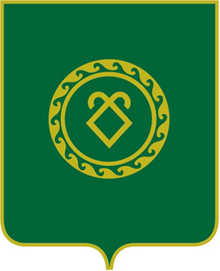 СОВЕТ СЕЛЬСКОГО ПОСЕЛЕНИЯ КУНГАКОВСКИЙ СЕЛЬСОВЕТ МУНИЦИПАЛЬНОГО РАЙОНААСКИНСКИЙ РАЙОНРЕСПУБЛИКИ БАШКОРТОСТАН